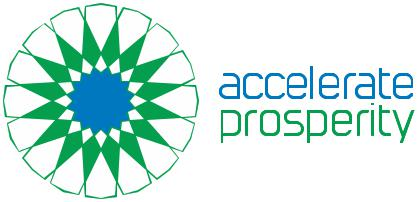 Техническое Заданиедля проведения тендера по отбору поставщика услугНазвание:	Разработка	и	реализация	учебного	модуля	для	цифровых стартапов в рамках инкубаций и хакатонов Accelerate Prosperity KyrgyzstanМесто работы: г. БишкекОтчетность: Руководителю акселерационных программ и оказания технической поддержки и Страновому Директору Accelerate Prosperity KyrgyzstanПериод работы: Январь — август 2024 г.Об организации Accelerate Prosperity:Accelerate Prosperity (AP) — это новая глобальная инициатива Организации Ага Хана по развитию (АКДН) в Центральной и Южной Азии, которая обеспечивает формальную структуру для стимулирования предприятий, где экономические возможности остаются недостаточными. Миссия AP состоит в том, чтобы обеспечить инклюзивный экономический рост и расширение прав и возможностей, с акцентом на молодежь и женщин в сельских районах, путем стимулирования устойчивого малого и растущего бизнеса, а также путем поощрения предпринимательства.Описание задания:Общественный Фонд «Экселерейт Просперити» приглашает юридических и физических лиц выразить свою заинтересованность в разработке учебного модуля для цифровых стартапов по всему Кыргызстану,а именно такие направления как:Январь – Февраль 2024 AI Hackathon “ChatGPT Challenge” – Разработка новых приложений и решений на основе моделей OpenAI Февраль - Март 2024 AI Hackathon “Visionary Minds” – Инновации в области компьютерного зрения и обработки изображенийМарт 2024 AI Hackathon “AI Art Innovators” – Создание искусства с помощью AI, от живописи до цифровых медиаАпрель 2024 AI Hackathon “ VideoGen Hack” – AI в создании и редактировании видеоМай 2024 AI Hackathon “ RoboTech Challenge” – Применение AI в робототехнике и автоматизацииИюнь 2024 AI Hackathon “AI and healthcare summit” – Общие исследования и разработки AI в медицинеИюль - Август 2024 AI Hackathon “ AR/VR Immersion” – Разработка приложений и решений в сфере дополненной и виртуальной реальностиАвгуст 2024 AI Hackathon “ AI Open Innovation” – Открытые инновации в AI, включая нестандартные подходы и кроссдисциплинарные проектыЦель задания:Разработка и реализация учебного модуля для участников хакатона,начинающих стартаперов из всего Кыргызстана..Цели AI хакатонов:Отобрать наиболее перспективные проекты для дальнейшей акселерации и поддержки, помогая им развиваться и достигать коммерческого успеха.Показать широкие возможности применения AI в различных сферах, от образования до промышленности, и способствовать их дальнейшему распространению.Объем задания:Подготовить outreach за месяц до даты начала хакатонов ,по выше указанным датам и темам,включая таргетированную рекламу в социальных сетях.Разработать учебный модуль, который должен включать:Бизнес-моделирование,Анализ рынка,Командообразование,Маркетинг и продвижение,Продажи,Успешный питчингДобавить в программу также дополнительные темы,актуальные темы при создании цифровых стартапов в направлении AI.Принять участие в реализации разработанного учебного модуля, включая проведение тренингов, групповых и/или индивидуальных консультаций, а также дополнительное техническое сопровождение по запросу AP.Дополнительно подготовка фото и видео контента разработанного учебного контента.Требуемые квалификации:Эксперт / Местная организация с комплексным пониманием создания цифровых стартапов в сфере AI и с опытом проведения Ai хакатонов;Навыки разработки обучающих программ для цифровых стартапов в сфере AI не менее 3 лет;Подтвержденный успешный опыт разработки обучающих программ и организации хакатонов с реальными результатами(наличие рекомендательных писем и отзывов);Соответствующий опыт и квалификация экспертного состава, который будет задействован в выполнении задания (для юридических лиц);Опыт работы с акселераторами, инкубаторами и международными донорскими организациями является преимуществом.Сроки ожидаемых результатов:Детальные план работ и требуемые сроки выполнения задания определяются по согласованию сторон после заключения договора о предоставлении услуг.Требуемые документы для заключения договора:Обязательное наличие разрешительных документов для индивидуальных предпринимателей (добровольный патент по виду деятельности с квитанцией об оплате или Свидетельство о регистрации), страховой полис соответствующего периода, или учредительные документы для ОсОО (Свидетельство о регистрации, Устав, Решение учредителей о назначении директора).Дополнительные документы при подаче заявки:Предложения о выражении заинтересованности, включая план учебной программы (перечень тем), коммерческое предложение по разработке учебного модуля и услуги экспертов и дополнительных перечней, резюме экспертов, рекомендации/отзывы о ранее разработанных программах, и иные документы, подтверждающие наличие требуемых квалификаций и соответствующего опыта, направлять в электронной форме на aijan.alisherova@akdn.org и aidana.zhenishbekova@akdn.org до 18:0014 января 2024 года с пометкой “Учебный модуль_AI Hackathons”.